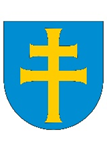 Starostwo Powiatowe w Kielcachul. Wrzosowa 44, 25-211 Kielcetel. 41 200 12 00fax 41 200 12 10www.powiat.kielce.ple-mail: starostwo@powiat.kielce.plStarostwo Powiatowe w Kielcachul. Wrzosowa 44, 25-211 Kielcetel. 41 200 12 00fax 41 200 12 10www.powiat.kielce.ple-mail: starostwo@powiat.kielce.plStarostwo Powiatowe w Kielcachul. Wrzosowa 44, 25-211 Kielcetel. 41 200 12 00fax 41 200 12 10www.powiat.kielce.ple-mail: starostwo@powiat.kielce.plKarta opisu usługiKT – 30Karta opisu usługiKT – 30Karta opisu usługiKT – 30Karta opisu usługiKT – 30Nazwa usługiWydanie zaświadczenia na przewozy drogowe na potrzeby własneNazwa usługiWydanie zaświadczenia na przewozy drogowe na potrzeby własneNazwa usługiWydanie zaświadczenia na przewozy drogowe na potrzeby własneNazwa usługiWydanie zaświadczenia na przewozy drogowe na potrzeby własnePodstawa prawna wykonywania usługiUstawa z dnia 6 września 2001 r. o transporcie drogowym (t.j. Dz.U. z 2022 r., poz. 2201 z późn. zm.).Rozporządzenie Ministra Transportu, Budownictwa i Gospodarki Morskiej z dnia 6 sierpnia 2013 r. w sprawie wysokości opłat za czynności administracyjne związane z wykonywaniem przewozu drogowego oraz za egzaminowanie i wydanie certyfikatu kompetencji zawodowych (t.j. Dz.U. 2021 r., poz. 1220).Ustawa z dnia 16 listopada 2006 r. o opłacie skarbowej (t.j. Dz.U. z 2023 r., poz. 2111).Ustawa z dnia 14 czerwca 1960 r. Kodeks postępowania administracyjnego (t.j. Dz. U. z 2023 r., poz. 775 z późn. zm.).Ustawa z dnia 26 maja 2023 r. o aplikacji mObywatel (Dz.U. z 2023 r., poz. 1234).Podstawa prawna wykonywania usługiUstawa z dnia 6 września 2001 r. o transporcie drogowym (t.j. Dz.U. z 2022 r., poz. 2201 z późn. zm.).Rozporządzenie Ministra Transportu, Budownictwa i Gospodarki Morskiej z dnia 6 sierpnia 2013 r. w sprawie wysokości opłat za czynności administracyjne związane z wykonywaniem przewozu drogowego oraz za egzaminowanie i wydanie certyfikatu kompetencji zawodowych (t.j. Dz.U. 2021 r., poz. 1220).Ustawa z dnia 16 listopada 2006 r. o opłacie skarbowej (t.j. Dz.U. z 2023 r., poz. 2111).Ustawa z dnia 14 czerwca 1960 r. Kodeks postępowania administracyjnego (t.j. Dz. U. z 2023 r., poz. 775 z późn. zm.).Ustawa z dnia 26 maja 2023 r. o aplikacji mObywatel (Dz.U. z 2023 r., poz. 1234).Podstawa prawna wykonywania usługiUstawa z dnia 6 września 2001 r. o transporcie drogowym (t.j. Dz.U. z 2022 r., poz. 2201 z późn. zm.).Rozporządzenie Ministra Transportu, Budownictwa i Gospodarki Morskiej z dnia 6 sierpnia 2013 r. w sprawie wysokości opłat za czynności administracyjne związane z wykonywaniem przewozu drogowego oraz za egzaminowanie i wydanie certyfikatu kompetencji zawodowych (t.j. Dz.U. 2021 r., poz. 1220).Ustawa z dnia 16 listopada 2006 r. o opłacie skarbowej (t.j. Dz.U. z 2023 r., poz. 2111).Ustawa z dnia 14 czerwca 1960 r. Kodeks postępowania administracyjnego (t.j. Dz. U. z 2023 r., poz. 775 z późn. zm.).Ustawa z dnia 26 maja 2023 r. o aplikacji mObywatel (Dz.U. z 2023 r., poz. 1234).Podstawa prawna wykonywania usługiUstawa z dnia 6 września 2001 r. o transporcie drogowym (t.j. Dz.U. z 2022 r., poz. 2201 z późn. zm.).Rozporządzenie Ministra Transportu, Budownictwa i Gospodarki Morskiej z dnia 6 sierpnia 2013 r. w sprawie wysokości opłat za czynności administracyjne związane z wykonywaniem przewozu drogowego oraz za egzaminowanie i wydanie certyfikatu kompetencji zawodowych (t.j. Dz.U. 2021 r., poz. 1220).Ustawa z dnia 16 listopada 2006 r. o opłacie skarbowej (t.j. Dz.U. z 2023 r., poz. 2111).Ustawa z dnia 14 czerwca 1960 r. Kodeks postępowania administracyjnego (t.j. Dz. U. z 2023 r., poz. 775 z późn. zm.).Ustawa z dnia 26 maja 2023 r. o aplikacji mObywatel (Dz.U. z 2023 r., poz. 1234).Wymagane dokumentyDo złożenia:Wypełniony wniosek o wydanie zaświadczenia wraz z podpisaną zgodą na przetwarzanie danych osobowych (druk KT-30/1 dostępny w Biurze Obsługi Klienta, w BIP na stronie http://bip.powiat.kielce.pl oraz w Wydziale Komunikacji i Transportu).Wykaz pojazdów zawierający następujące informacje: markę, typ, rodzaj/przeznaczenie, nr rej., nr nadwozia, wskazanie rodzaju tytułu prawnego do dysponowania pojazdem (druk KT-30/2 dostępny w Biurze Obsługi Klienta, w BIP na stronie http://bip.powiat.kielce.pl oraz w Wydziale Komunikacji i Transportu).Oświadczenie o zamiarze zatrudnienia kierowców spełniających warunki, o których mowa w art. 6 ust. 1 pkt 2 ustawy o transporcie drogowym (druk KT-30/3 dostępny w Biurze Obsługi Klienta, w BIP na stronie http://bip.powiat.kielce.pl oraz w Wydziale Komunikacji i Transportu).Dowód uiszczenia opłaty za wydanie zaświadczenia.Pełnomocnictwo w przypadku, gdy strona działa przez statutowego lub ustawowego przedstawiciela, wraz z dowodem potwierdzającym uiszczenie opłaty skarbowej (druk KT-1/3 dostępny w Biurze Obsługi Klienta, w BIP na stronie http://bip.powiat.kielce.pl oraz w Wydziale Komunikacji i Transportu).Dowód uiszczenia opłaty skarbowej, gdy strona działa przez pełnomocnika.Do wglądu:Aktualny dokument tożsamości (dowód osobisty, dokument mObywatel lub paszport).Wymagane dokumentyDo złożenia:Wypełniony wniosek o wydanie zaświadczenia wraz z podpisaną zgodą na przetwarzanie danych osobowych (druk KT-30/1 dostępny w Biurze Obsługi Klienta, w BIP na stronie http://bip.powiat.kielce.pl oraz w Wydziale Komunikacji i Transportu).Wykaz pojazdów zawierający następujące informacje: markę, typ, rodzaj/przeznaczenie, nr rej., nr nadwozia, wskazanie rodzaju tytułu prawnego do dysponowania pojazdem (druk KT-30/2 dostępny w Biurze Obsługi Klienta, w BIP na stronie http://bip.powiat.kielce.pl oraz w Wydziale Komunikacji i Transportu).Oświadczenie o zamiarze zatrudnienia kierowców spełniających warunki, o których mowa w art. 6 ust. 1 pkt 2 ustawy o transporcie drogowym (druk KT-30/3 dostępny w Biurze Obsługi Klienta, w BIP na stronie http://bip.powiat.kielce.pl oraz w Wydziale Komunikacji i Transportu).Dowód uiszczenia opłaty za wydanie zaświadczenia.Pełnomocnictwo w przypadku, gdy strona działa przez statutowego lub ustawowego przedstawiciela, wraz z dowodem potwierdzającym uiszczenie opłaty skarbowej (druk KT-1/3 dostępny w Biurze Obsługi Klienta, w BIP na stronie http://bip.powiat.kielce.pl oraz w Wydziale Komunikacji i Transportu).Dowód uiszczenia opłaty skarbowej, gdy strona działa przez pełnomocnika.Do wglądu:Aktualny dokument tożsamości (dowód osobisty, dokument mObywatel lub paszport).Wymagane dokumentyDo złożenia:Wypełniony wniosek o wydanie zaświadczenia wraz z podpisaną zgodą na przetwarzanie danych osobowych (druk KT-30/1 dostępny w Biurze Obsługi Klienta, w BIP na stronie http://bip.powiat.kielce.pl oraz w Wydziale Komunikacji i Transportu).Wykaz pojazdów zawierający następujące informacje: markę, typ, rodzaj/przeznaczenie, nr rej., nr nadwozia, wskazanie rodzaju tytułu prawnego do dysponowania pojazdem (druk KT-30/2 dostępny w Biurze Obsługi Klienta, w BIP na stronie http://bip.powiat.kielce.pl oraz w Wydziale Komunikacji i Transportu).Oświadczenie o zamiarze zatrudnienia kierowców spełniających warunki, o których mowa w art. 6 ust. 1 pkt 2 ustawy o transporcie drogowym (druk KT-30/3 dostępny w Biurze Obsługi Klienta, w BIP na stronie http://bip.powiat.kielce.pl oraz w Wydziale Komunikacji i Transportu).Dowód uiszczenia opłaty za wydanie zaświadczenia.Pełnomocnictwo w przypadku, gdy strona działa przez statutowego lub ustawowego przedstawiciela, wraz z dowodem potwierdzającym uiszczenie opłaty skarbowej (druk KT-1/3 dostępny w Biurze Obsługi Klienta, w BIP na stronie http://bip.powiat.kielce.pl oraz w Wydziale Komunikacji i Transportu).Dowód uiszczenia opłaty skarbowej, gdy strona działa przez pełnomocnika.Do wglądu:Aktualny dokument tożsamości (dowód osobisty, dokument mObywatel lub paszport).Wymagane dokumentyDo złożenia:Wypełniony wniosek o wydanie zaświadczenia wraz z podpisaną zgodą na przetwarzanie danych osobowych (druk KT-30/1 dostępny w Biurze Obsługi Klienta, w BIP na stronie http://bip.powiat.kielce.pl oraz w Wydziale Komunikacji i Transportu).Wykaz pojazdów zawierający następujące informacje: markę, typ, rodzaj/przeznaczenie, nr rej., nr nadwozia, wskazanie rodzaju tytułu prawnego do dysponowania pojazdem (druk KT-30/2 dostępny w Biurze Obsługi Klienta, w BIP na stronie http://bip.powiat.kielce.pl oraz w Wydziale Komunikacji i Transportu).Oświadczenie o zamiarze zatrudnienia kierowców spełniających warunki, o których mowa w art. 6 ust. 1 pkt 2 ustawy o transporcie drogowym (druk KT-30/3 dostępny w Biurze Obsługi Klienta, w BIP na stronie http://bip.powiat.kielce.pl oraz w Wydziale Komunikacji i Transportu).Dowód uiszczenia opłaty za wydanie zaświadczenia.Pełnomocnictwo w przypadku, gdy strona działa przez statutowego lub ustawowego przedstawiciela, wraz z dowodem potwierdzającym uiszczenie opłaty skarbowej (druk KT-1/3 dostępny w Biurze Obsługi Klienta, w BIP na stronie http://bip.powiat.kielce.pl oraz w Wydziale Komunikacji i Transportu).Dowód uiszczenia opłaty skarbowej, gdy strona działa przez pełnomocnika.Do wglądu:Aktualny dokument tożsamości (dowód osobisty, dokument mObywatel lub paszport).OpłatyOpłatę administracyjną:za wydanie zaświadczenia na przewozy drogowe na potrzeby własne pobiera się w wysokości 500,00 zł.,za wydanie wypisu z zaświadczenia, dla każdego pojazdu zgłoszonego we wniosku o wydanie zaświadczenia pobiera się w wysokości 100,00 zł.Opłatę należy uiścić przelewem na rachunek bankowy Starostwa Powiatowego w Kielcach na nr konta: 68 1560 0013 2037 3600 2000 0004, albo bezpośrednio w siedzibie tut. Urzędu w opłatomacie (poziom 0 i -1).Opłatę skarbową za złożone pełnomocnictwo w kwocie 17 zł należy uiścić przelewem na rachunek bankowy Urzędu Miasta
w Kielcach na nr konta: 38 1050 0099 6450 9000 0000 0000, albo bezpośrednio w siedzibie tut. Urzędu w opłatomacie (poziom 0 i -1). Z obowiązku uiszczenia opłaty skarbowej za złożone pełnomocnictwo zwolniony jest małżonek, wstępni, zstępni oraz rodzeństwo.OpłatyOpłatę administracyjną:za wydanie zaświadczenia na przewozy drogowe na potrzeby własne pobiera się w wysokości 500,00 zł.,za wydanie wypisu z zaświadczenia, dla każdego pojazdu zgłoszonego we wniosku o wydanie zaświadczenia pobiera się w wysokości 100,00 zł.Opłatę należy uiścić przelewem na rachunek bankowy Starostwa Powiatowego w Kielcach na nr konta: 68 1560 0013 2037 3600 2000 0004, albo bezpośrednio w siedzibie tut. Urzędu w opłatomacie (poziom 0 i -1).Opłatę skarbową za złożone pełnomocnictwo w kwocie 17 zł należy uiścić przelewem na rachunek bankowy Urzędu Miasta
w Kielcach na nr konta: 38 1050 0099 6450 9000 0000 0000, albo bezpośrednio w siedzibie tut. Urzędu w opłatomacie (poziom 0 i -1). Z obowiązku uiszczenia opłaty skarbowej za złożone pełnomocnictwo zwolniony jest małżonek, wstępni, zstępni oraz rodzeństwo.OpłatyOpłatę administracyjną:za wydanie zaświadczenia na przewozy drogowe na potrzeby własne pobiera się w wysokości 500,00 zł.,za wydanie wypisu z zaświadczenia, dla każdego pojazdu zgłoszonego we wniosku o wydanie zaświadczenia pobiera się w wysokości 100,00 zł.Opłatę należy uiścić przelewem na rachunek bankowy Starostwa Powiatowego w Kielcach na nr konta: 68 1560 0013 2037 3600 2000 0004, albo bezpośrednio w siedzibie tut. Urzędu w opłatomacie (poziom 0 i -1).Opłatę skarbową za złożone pełnomocnictwo w kwocie 17 zł należy uiścić przelewem na rachunek bankowy Urzędu Miasta
w Kielcach na nr konta: 38 1050 0099 6450 9000 0000 0000, albo bezpośrednio w siedzibie tut. Urzędu w opłatomacie (poziom 0 i -1). Z obowiązku uiszczenia opłaty skarbowej za złożone pełnomocnictwo zwolniony jest małżonek, wstępni, zstępni oraz rodzeństwo.OpłatyOpłatę administracyjną:za wydanie zaświadczenia na przewozy drogowe na potrzeby własne pobiera się w wysokości 500,00 zł.,za wydanie wypisu z zaświadczenia, dla każdego pojazdu zgłoszonego we wniosku o wydanie zaświadczenia pobiera się w wysokości 100,00 zł.Opłatę należy uiścić przelewem na rachunek bankowy Starostwa Powiatowego w Kielcach na nr konta: 68 1560 0013 2037 3600 2000 0004, albo bezpośrednio w siedzibie tut. Urzędu w opłatomacie (poziom 0 i -1).Opłatę skarbową za złożone pełnomocnictwo w kwocie 17 zł należy uiścić przelewem na rachunek bankowy Urzędu Miasta
w Kielcach na nr konta: 38 1050 0099 6450 9000 0000 0000, albo bezpośrednio w siedzibie tut. Urzędu w opłatomacie (poziom 0 i -1). Z obowiązku uiszczenia opłaty skarbowej za złożone pełnomocnictwo zwolniony jest małżonek, wstępni, zstępni oraz rodzeństwo.Miejsce załatwienia sprawyStarostwo Powiatowe w Kielcach, ul. Wrzosowa 44, 25-211 Kielce, Wydział Komunikacji i Transportu, Referat Transportu i Inżynierii Ruchu Drogowego – poziom -1 (przyziemie), pokój 010. Nr telefonów: (41) 200 15 15, (41) 200 15 16, (41) 200 15 17.Spis wszystkich numerów telefonów dostępny jest na stronie Starostwa Powiatowego w Kielcach, w zakładce kontakt.Miejsce załatwienia sprawyStarostwo Powiatowe w Kielcach, ul. Wrzosowa 44, 25-211 Kielce, Wydział Komunikacji i Transportu, Referat Transportu i Inżynierii Ruchu Drogowego – poziom -1 (przyziemie), pokój 010. Nr telefonów: (41) 200 15 15, (41) 200 15 16, (41) 200 15 17.Spis wszystkich numerów telefonów dostępny jest na stronie Starostwa Powiatowego w Kielcach, w zakładce kontakt.Miejsce załatwienia sprawyStarostwo Powiatowe w Kielcach, ul. Wrzosowa 44, 25-211 Kielce, Wydział Komunikacji i Transportu, Referat Transportu i Inżynierii Ruchu Drogowego – poziom -1 (przyziemie), pokój 010. Nr telefonów: (41) 200 15 15, (41) 200 15 16, (41) 200 15 17.Spis wszystkich numerów telefonów dostępny jest na stronie Starostwa Powiatowego w Kielcach, w zakładce kontakt.Miejsce załatwienia sprawyStarostwo Powiatowe w Kielcach, ul. Wrzosowa 44, 25-211 Kielce, Wydział Komunikacji i Transportu, Referat Transportu i Inżynierii Ruchu Drogowego – poziom -1 (przyziemie), pokój 010. Nr telefonów: (41) 200 15 15, (41) 200 15 16, (41) 200 15 17.Spis wszystkich numerów telefonów dostępny jest na stronie Starostwa Powiatowego w Kielcach, w zakładce kontakt.Termin i sposób załatwienia sprawyWniosek wraz z wymaganymi załącznikami należy złożyć osobiście w tut. Urzędzie albo przesłać za pośrednictwem operatora pocztowego.Sprawa załatwiana jest niezwłocznie po otrzymaniu kompletu wymaganych dokumentów i ich weryfikacji przez upoważnionego pracownika, nie później jednak niż w terminie 7 dni od złożenia wniosku.Postępowanie kończy się wydaniem albo odmową wydania zaświadczenia.Termin i sposób załatwienia sprawyWniosek wraz z wymaganymi załącznikami należy złożyć osobiście w tut. Urzędzie albo przesłać za pośrednictwem operatora pocztowego.Sprawa załatwiana jest niezwłocznie po otrzymaniu kompletu wymaganych dokumentów i ich weryfikacji przez upoważnionego pracownika, nie później jednak niż w terminie 7 dni od złożenia wniosku.Postępowanie kończy się wydaniem albo odmową wydania zaświadczenia.Termin i sposób załatwienia sprawyWniosek wraz z wymaganymi załącznikami należy złożyć osobiście w tut. Urzędzie albo przesłać za pośrednictwem operatora pocztowego.Sprawa załatwiana jest niezwłocznie po otrzymaniu kompletu wymaganych dokumentów i ich weryfikacji przez upoważnionego pracownika, nie później jednak niż w terminie 7 dni od złożenia wniosku.Postępowanie kończy się wydaniem albo odmową wydania zaświadczenia.Termin i sposób załatwienia sprawyWniosek wraz z wymaganymi załącznikami należy złożyć osobiście w tut. Urzędzie albo przesłać za pośrednictwem operatora pocztowego.Sprawa załatwiana jest niezwłocznie po otrzymaniu kompletu wymaganych dokumentów i ich weryfikacji przez upoważnionego pracownika, nie później jednak niż w terminie 7 dni od złożenia wniosku.Postępowanie kończy się wydaniem albo odmową wydania zaświadczenia.Tryb odwoławczyStrona niezadowolona z decyzji może wnieść odwołanie do Samorządowego Kolegium Odwoławczego w Kielcach za pośrednictwem Starosty Kieleckiego w terminie 14 dni od dnia doręczenia decyzji.Tryb odwoławczyStrona niezadowolona z decyzji może wnieść odwołanie do Samorządowego Kolegium Odwoławczego w Kielcach za pośrednictwem Starosty Kieleckiego w terminie 14 dni od dnia doręczenia decyzji.Tryb odwoławczyStrona niezadowolona z decyzji może wnieść odwołanie do Samorządowego Kolegium Odwoławczego w Kielcach za pośrednictwem Starosty Kieleckiego w terminie 14 dni od dnia doręczenia decyzji.Tryb odwoławczyStrona niezadowolona z decyzji może wnieść odwołanie do Samorządowego Kolegium Odwoławczego w Kielcach za pośrednictwem Starosty Kieleckiego w terminie 14 dni od dnia doręczenia decyzji.UwagiZaświadczenie wydaje się na czas nieokreślony.Zaświadczenie na wykonywanie międzynarodowego przewozu drogowego na potrzeby własne wydaje Główny Inspektor Transportu Drogowego z siedzibą w Warszawie.Wniosek nie spełniający wymagań ustalonych w przepisach prawa pozostawia się bez rozpoznania, jeżeli wnioskodawca pomimo wezwania, nie uzupełnił braków.Wszystkie akty prawne dostępne są na stronie Internetowego Systemu Aktów Prawnych https://isap.sejm.gov.pl/UwagiZaświadczenie wydaje się na czas nieokreślony.Zaświadczenie na wykonywanie międzynarodowego przewozu drogowego na potrzeby własne wydaje Główny Inspektor Transportu Drogowego z siedzibą w Warszawie.Wniosek nie spełniający wymagań ustalonych w przepisach prawa pozostawia się bez rozpoznania, jeżeli wnioskodawca pomimo wezwania, nie uzupełnił braków.Wszystkie akty prawne dostępne są na stronie Internetowego Systemu Aktów Prawnych https://isap.sejm.gov.pl/UwagiZaświadczenie wydaje się na czas nieokreślony.Zaświadczenie na wykonywanie międzynarodowego przewozu drogowego na potrzeby własne wydaje Główny Inspektor Transportu Drogowego z siedzibą w Warszawie.Wniosek nie spełniający wymagań ustalonych w przepisach prawa pozostawia się bez rozpoznania, jeżeli wnioskodawca pomimo wezwania, nie uzupełnił braków.Wszystkie akty prawne dostępne są na stronie Internetowego Systemu Aktów Prawnych https://isap.sejm.gov.pl/UwagiZaświadczenie wydaje się na czas nieokreślony.Zaświadczenie na wykonywanie międzynarodowego przewozu drogowego na potrzeby własne wydaje Główny Inspektor Transportu Drogowego z siedzibą w Warszawie.Wniosek nie spełniający wymagań ustalonych w przepisach prawa pozostawia się bez rozpoznania, jeżeli wnioskodawca pomimo wezwania, nie uzupełnił braków.Wszystkie akty prawne dostępne są na stronie Internetowego Systemu Aktów Prawnych https://isap.sejm.gov.pl/Opracował:……………………………..………..…….……(podpis, data)Sprawdził:……………………………..………..…….……(podpis, data)Zatwierdził:……………………………..………..…….……(podpis, data)Obowiązuje od dnia:Obowiązuje od dnia:Obowiązuje od dnia: